Rotary Club of Carleton Place  & Mississippi Mills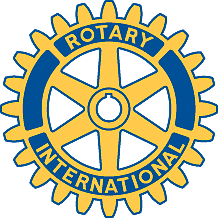            Bulletin: September 9, 2006                MEETING OF  SEPTEMBER 4Fourteen members were present for a special Member Induction Meeting and we also had a very welcomed guest, Jackie Leach, who we hope will decide to join our Club. Jackie is known to us as a representative of Carleton Place Day Care and an active volunteer at Riverside Jam. President Brenda advised members that Brian Costello had kindly offered his riverside property off of high street for Club occasions such as a possible BBQ for our Group Study Exchange visitors. Those visitors will arrive from Brockville on Friday October 6 and be taken on to Arnprior on Sunday the 8th. Arrangements are still being completed but the Club needs one more members to volunteer as a host. Please contact Bernie if you want to volunteer.Brenda opened the Member Induction portion of the meeting with an excellent history of the formation of the Rotary movement some 101 years ago as well as the background of its founder Paul Harris.  Louise, Mike and Allan were welcomed to the Club and presented with their “new member” kits. Louise and Mike commented that they were impressed with the social conscience of the Club and saw it as a way to contribute to their new community. Allan expressed similar sentiments and observed that he was influenced by his son James’ comments on his return from his stay at the RYLA meeting earlier this year. He said that he would be proud to hang the “Four-Way Test” certificate on his office wall. We are proud to have the three of you join us. CLUB ACTIVITIES:  Jeff Mills will be the speaker on September 12. Jeff is a long-time volunteer in the area and will speak on his work with youth in Haiti. Ruth Kitson of the VON will speak to us on the 26th.Those attending the District Conference are reminded to register as soon as possible. Fraser will arrange for a Club presentation to be set up in the “Trade Show” area of the conference.For those who have not already done so, Brian needs a photocopy of your drivers licence to go with our security clearance documentation.Remember that the meeting of September 19 will take the form of a trail clean-up exercise. Gordon needs four groups of volunteers. Two members with rakes and garbage bags to clean up around the McNeely Bridge underpass; three or four members (at least) to brush out the Pattie Lane crossing to improve visibility; three or four people with whipper snappers to work at the Appleton end of the trail; and a team to walk the trail doing general cleanup. Please e-mail Gordon re your  availability asap. 